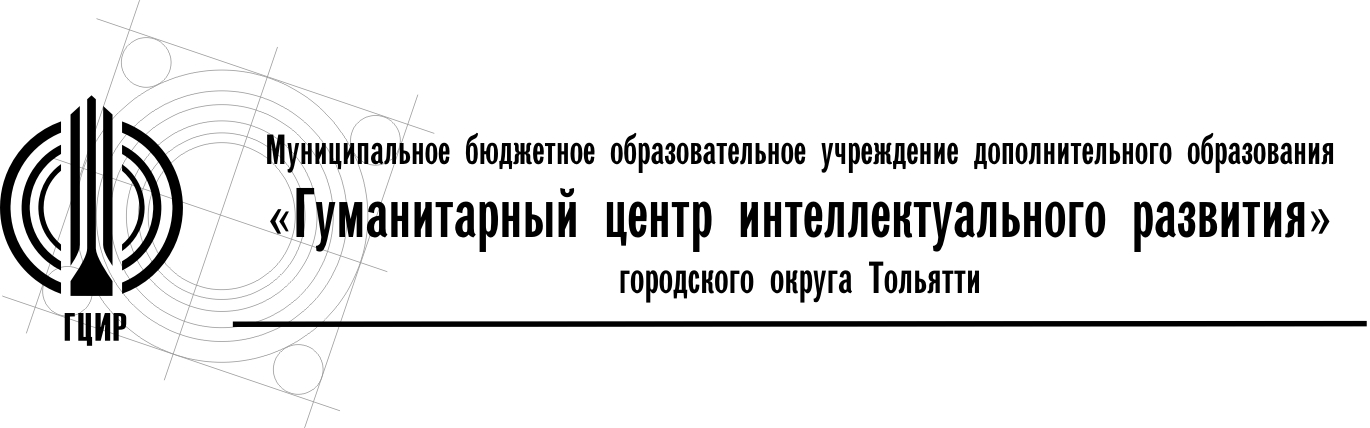 Уважаемые руководители!13 сентября 2022 года Центр цифрового образования детей «IT – куб» МБОУ ДО ГЦИР организует площадку Всероссийской образовательной акции по информационным технологиям "ИТ-диктант 2022" для организованных групп учащихся по адресу: ул. Л.Чайкиной, 87. В рамках городского проекта Центра цифрового образования детей «IT-куб»: «Иди в IT»,  в соответствии с приказом департамента образования от  18.08.2022 № 270-пк/3.2.Направляем график проведения ИТ-диктанта (Приложение 2).Акция проводится бесплатно.Всероссийский диктант по информационным технологиям «ИТ-диктант» в 2022 году пройдет во всех регионах страны. Мероприятие приурочено ко Дню программиста в России: праздник ежегодно отмечается в 256-й день года, что символизирует множество значений, которые можно выразить при помощи восьмиразрядного байта. ИТ-диктант — это набор тестовых заданий разного уровня сложности, от основ работы с компьютерной техникой и навыков использования Интернет-ресурсов до познаний в таких темах, как блокчейн и интернет вещей. Задача тестирования оценить уровень компетенций участников, владение базовыми и продвинутыми цифровыми навыками.Длительность –  1 час. Состав группы – 12 человек.Каждый участник при себе должен иметь сотовый телефон, помнить свою электронную почту и пароль от неё (либо почта должна быть в телефоне).Для участия учреждение:- формирует группы участников в составе до 12 человек в возрасте 11-13, 14-17 лет, предоставляет список учащихся – участников мероприятия по форме (Приложение 1)  на электронный адрес it-cube-tlt@yandex.ru;    - организует подачу заявки от родителей (законных представителей)  на мероприятие через Навигатор дополнительного образования Самарской области по ссылке: https://navigator.asurso.ru/additional-education/events/1450- направляет детей на мероприятие в соответствии с утвержденным для группы временем.Дополнительная информация: Клюева Юлия Викторовна, старший методист (телефон 379-499, добавочный 115).Директор МБОУ ДО ГЦИР					А.В. ХаироваПриложение 1Форма список детей – участников акции по информационным технологиям «ИТ-диктант 2022»Центра цифрового образования детей «IT – куб»Дата проведения 13.09.2022.Время проведения ИТ-диктанта: ____________Ответственный от учреждения (ФИО, телефон) _________________________Приложение 2График проведения ИТ-диктантаЦентр цифрового образования детей «IT – куб»13.09.2022445045, Самарская обл., г.Тольяттиул. Чайкиной, 87 Тел./факс: (8482) 37-94-99E-mail: office@cir.tgl.rucir.tgl.ruИсх.№237  от 09.08.2022Руководителям общеобразовательных учреждений г. о.  Тольятти«Всероссийский диктант по информационным технологиям «ИТ-диктант»№ п/пФИО ребенкаДата рожденияТелефон для контактаВремя (30 минут – орг. момент; 1 час – тестирование)Каб. 101Каб. 102Каб. 21213.00 – 14.30Группа 12 человекГруппа 12 человекГруппа 12 человек14.30 – 16.00Группа 12 человекГруппа 12 человекГруппа 12 человек16.00 – 17.30Группа 12 человекГруппа 12 человекГруппа 12 человек